METODE GURU DALAM MEMBANGUN KARAKTERDISIPLIN BELAJAR ANAK MELALUI LINGKUNGAN SEKOLAH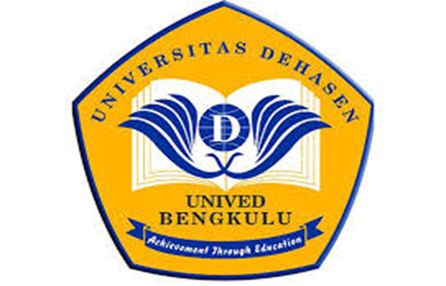 SKRIPSIDiajukan Untuk Memenuhi Persyaratan Dalam Menyelesaikan Program Studi Pendidikan Anak Usia Dini (PAUD) Memperoleh Gelar Starata 1OLEH:TWO ESSY DIOBANPM. 18200009PROGRAM STUDI PENDIDIKAN GURUPENDIDIKAN ANAK USIADINIFAKULTAS KEGURUAN DAN ILMU PENDIDIKAN (FKIP)UNIVERSITAS DEHASENBENGKULU2022ABSTRAKMetode Guru Dalam Membangun Karakter Disiplin Belajar Anak Melalui Lingkungan Sekolah TWO ESSY DIOBANPM.18200009Skripsi S1 Program Studi Pendidikan Anak Usia Dini (PAUD)UNIVED Bengkulu, 2022:69 HalamanPenelitian ini bertujuan untuk 1) mengetahui metode yang digunakan guru dalam membangun karakter disiplin belajar anak melalui lingkungan sekolah di PAUD Negeri Pembina 1 Kota Bengkulu, 2) mengetahui faktor pendukung dan faktor penghambat guru dalam membangun karakter disiplin belajar anak melalui lingkungan sekolah di PAUD Negeri Pembina 1 Kota Bengkulu.Metode penelitian kualitatif dengan pendekatan deskriptif.Informan dalam penelitian ini sebanyak 2 orang yang terdiri dari Kepala Sekolah PAUD Negeri Pembina 1 Kota Bengkulu dan guru.Teknik pengumpulan data yang digunakan dalam penelitian ini adalah observasi, wawancara, dan dokumentasi.Teknik analisis data dari konsep Miles dan Huberamn, proses analisis data digunakan dilakukan secara interaktif dan berlangsung terus menerus sampai tuntas sehinggah datanya sudah jenuh.Hasil penelitian menunjukkan  metode yang digunakan guru dalam membangun karakter disiplin belajar anak melalui lingkungan sekolah di PAUD Negeri Pembina 1 Kota Bengkulu terdiri dari metode keteladanan, pembiasaan, nasehat, dan perhatian atau pengawasan terhadap peraturan-peraturan yang ada disekolah dan sikap kehidupan sehari-hari seperti datang sekolah tepat waktu, antri dalam mencuci tangan, membereskan mainan, dan lain sebagainya.Faktor pendukung dan faktor penghambat guru dalam membangun karakter disiplin belajar anak melalui lingkungan sekolah di PAUD Negeri Pembina 1 Kota Bengkulu terbagi dalam faktor internal dan eksternal.Faktor pendukung dapat dilihat dari kesadaran siswa itu sendiri sedangkan faktor penghambat eksternal dapat dilihat dari faktor orang tua dan lingkungan.Kata kunci : Metode, Guru, Karakter, Disiplin.ABSTRACTThe teacher's method of building the character of the discipline of children's learning throughSchool environmentTWO ESSY DIOBAReg.Id 18200009Thesis of S1 Early Childhood Education Study Program (PAUD)UNIVED Bengkulu, 2022:69 PagesThis study aims to 1) find out the methods used by teachers in building the character of children's learning discipline through the school environment, 2) find out the supporting factors and inhibiting factors of teachers in building the character of children's learning discipline through the school environment. Qualitative research method with a descriptive approach. The informants in this study were 2 people consisting of the Principal of the Pembina PAUD Negeri Pembina 1 in Bengkulu City and the teacher. Data collection techniques used in this study are observation, interviews, and documentation. The data analysis technique is from the Miles and Huberman concept, the data analysis process is used to be carried out interactively and continuously until it is complete so that the data is saturated. The results of the study show that the methods used by teachers in building the disciplined character of children's learning through the school environment consist of exemplary methods, habituation, advice, and attention or supervision of existing regulations in schools and attitudes of daily life such as coming to school on time, queuing in wash hands, cleaning up toys, and so on. The supporting factors and inhibiting factors of the teacher in building the disciplined character of children's learning through the school environment are divided into internal and external factors. Supporting factors can be seen from the awareness of the students themselves while external inhibiting factors can be seen from parents and environmental factors.Keywords : Method, Teacher, Character, Discipline.